Merjenje električnega toka pri zaporedni in vzporedni vezavi porabnikovOpravi tri vaje s programom edison. V električni krog veži ampermeter, ki, ga vežemo zaporedno v vezjem ali pa prepiši meritve, ki so na sliki in jih uporabi v tabeli.Ob tabeli vriši vezje s tremi žarnicami. NE POZABI Ampermeter vežemo v vezje ZAPOREDNO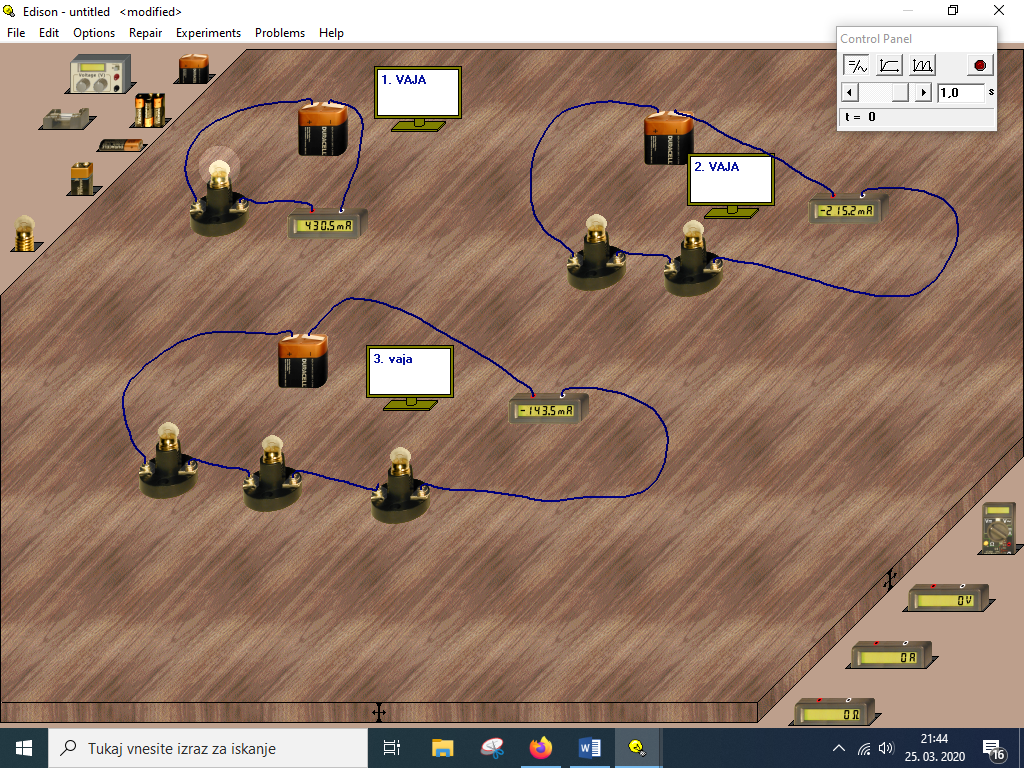 2. izpolni tabeloVezje s tremi žarnicami:Vprašanje: Kaj se zgodi z električnim tokom, če se pri zaporedni vezavi število porabnikov veča?____________________________________________________________________Kako so vezane žarnice z izvirom  v vezje?_____________________________________Na drugo stran2. Merjenje električnega toka pri vzporedni vezavi porabnikovOpravi tri vaje s programom edison. V električni krog veži ampermeter, ki, ga vežemo zaporedno v vezjem ali pa prepiši meritve, ki so na sliki in jih uporabi v tabeli. Ob tabeli vriši vezje s tremi žarnicami. NE POZABI Ampermeter vežemo v vezje ZAPOREDNO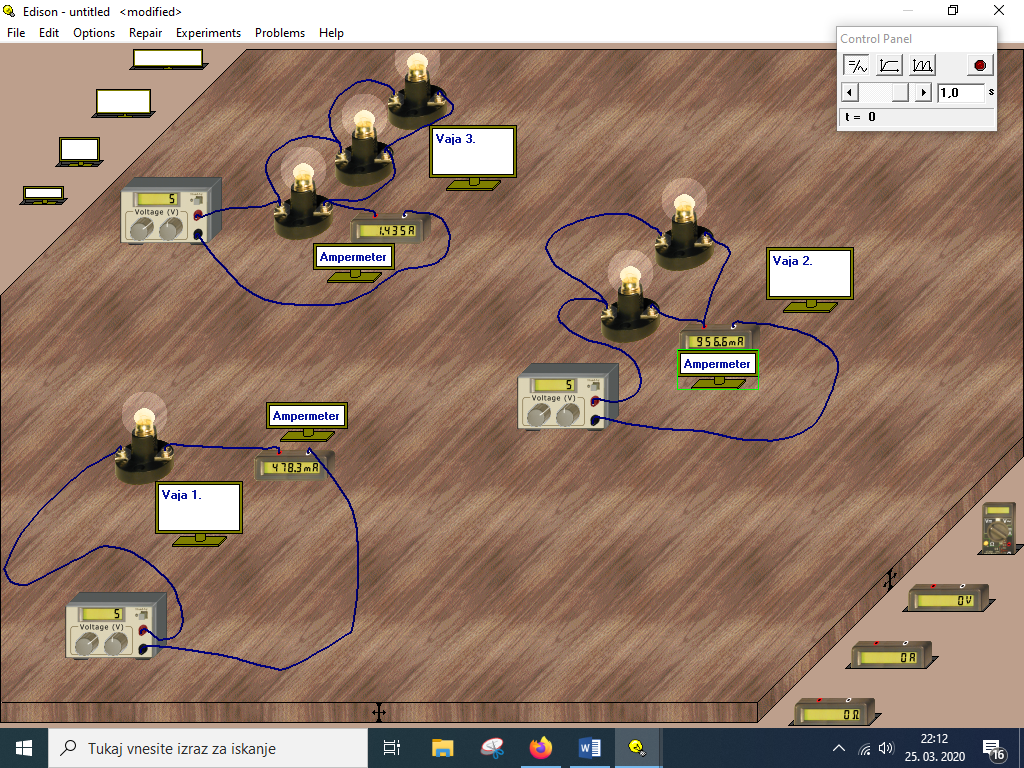 2. izpolni tabelo:ODGOVORI: Ampermeter vežemo v vezje___________. Pri vzporedni vezavi porabnikov z izvirom, se tok _____________________.Vezje z eno žarnicoVezje z dvema žarnicamaVezje s tremi žarnicamiTok skozi vezje mA(miliamperi)Vezje z eno žarnicoVezje z dvema žarnicamaVezje s tremi žarnicamiTok skozi vezje mA(miliamperi)